Приложение к постановлению Администрации районаот 18.12.2020 № 564Схема размещения мест (площадок) накопления твердых коммунальных отходов на территории муниципального образования Зиминский сельсовет Топчихинского района Алтайского края№ п/пАдреса размещения ТКО, источник накопления ТКО, кадастровый номер (при наличии)  Схема размещения места (площадки) накопления ТКО, 
М 1:20001с. Зимино, ул. Центральная, 13Администрация Зиминского сельсовета;Зиминская ООШ – филиал МКОУ Чистюньской СОШ;Зиминский сельский клуб № 1;НаселениеМесто (площадка) накопления ТКО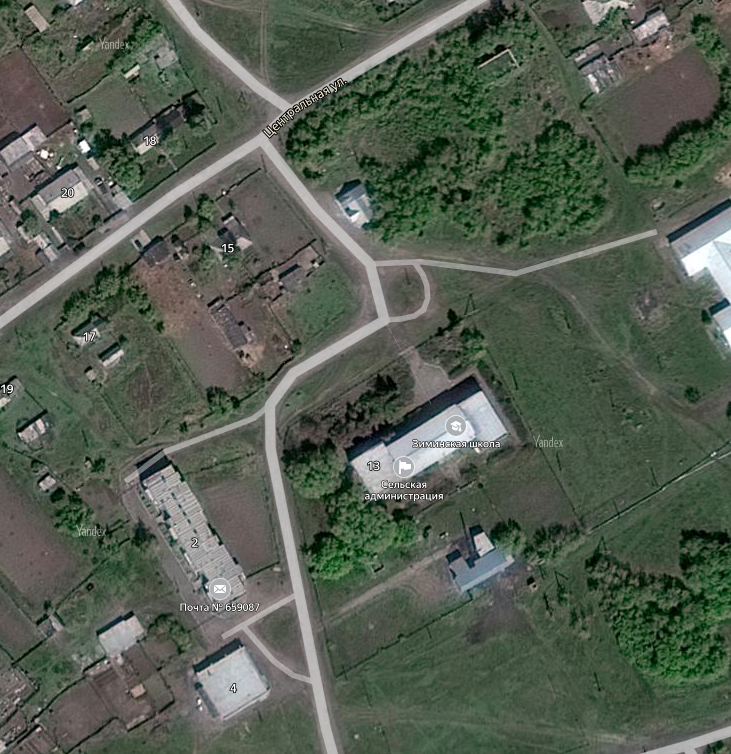 